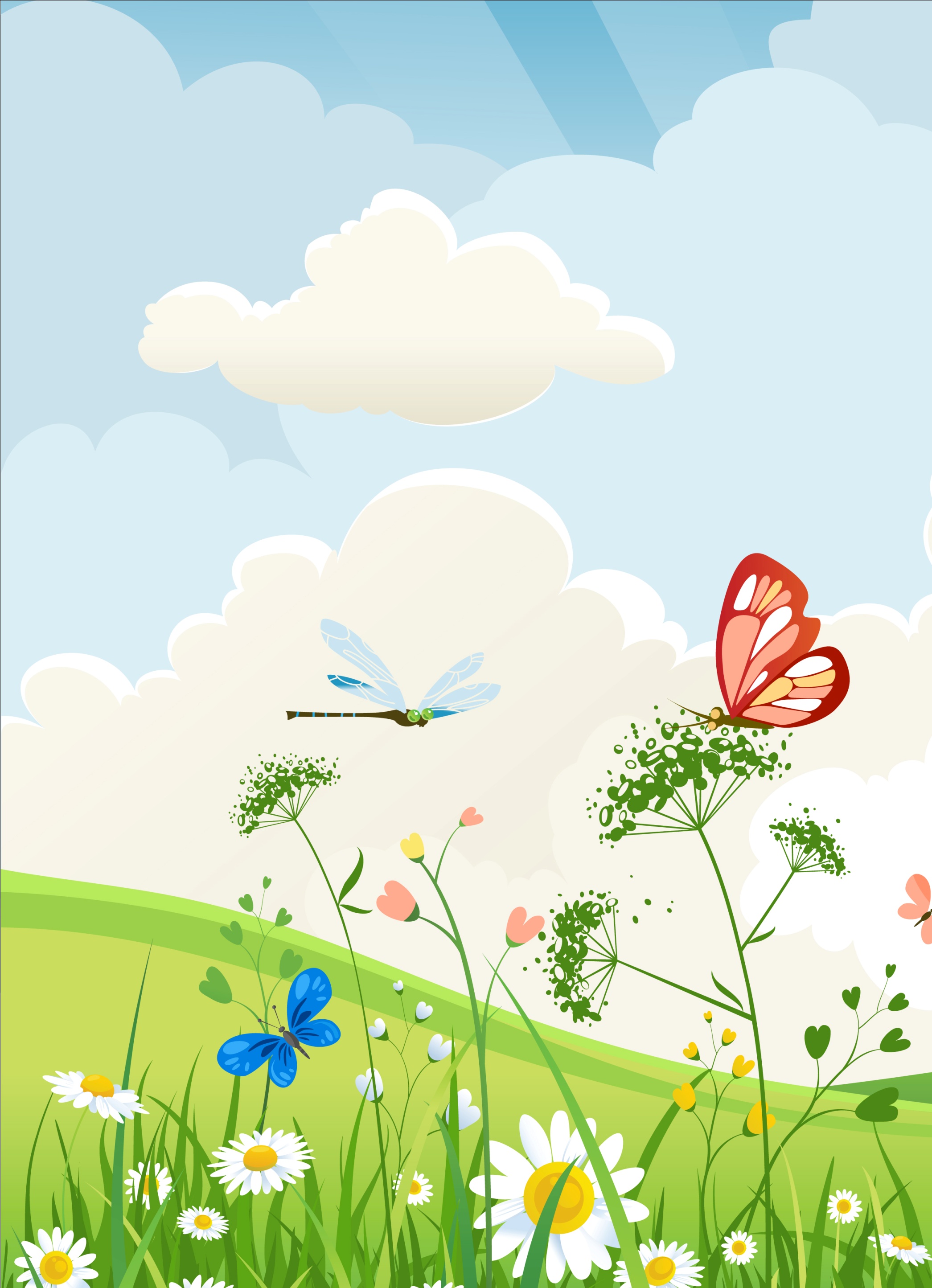 Подробный план действий РВО  МОУ СОШ №4.1.Название РВО«Меряне»2.Населенный пункт, муниципалитет Костромская область, город Галич3.Консультанты из числа взрослых организаторов РВОСоколов Олег Александрович, учитель физической культуры МОУ СОШ №4Брагина Ирина Александровна, заместитель директора по ВР.4.Капитан РВОСтановилов Николай5.Площадка РВО, расположение РВО, номер телефонаМОУ СОШ №48(49437) 2-19-836.Количество членов РВО, с указанием возраста12 человек(от 8 до 17 лет)№ДатаНаименование событияВремя и место проведенияПривлеченные партнеры и взрослые01.07Игра «Давайте познакомимся».МОУ СОШ №4, спортивный зал,10.00-11.00Соколов О.А.Плошкина С.О.02.07Мастер – класс «Разноцветные фантазии».Детская библиотека им. Я.Акима,10.00-11.00Работник библиотеки03.07Мастер класс по боксу.СК «Юбилейный»,10.00-11.00Тренер по боксу СК «Юбилейный»04.07Любимые мультфильмы детства.МОУ СОШ №4,10.00-11.00Соколов О.А.05.07Викторина «Что я знаю о природе».МОУ СОШ №4,10.00-11.00Соколов О.А.08.07Эстафета «Кто быстрее».СК «Юбилейный»,10.00-11.00Соколов О.А.09.07Конкурс рисунков на асфальте.Парк культуры и отдыха,                      10.00-11.00Соколов О.А.Плошкина С.О.10.07Викторина «Русские народные загадки, пословицы, поговорки».МОУ СОШ №4,10.00-11.00Соколов О.А.11.07«Чистота – залог здоровья» (уборка помещений школы).МОУ СОШ №4,10.00-11.00Соколов О.А.Плошкина С.О.12.07«Цветочные фантазии» конкурс рисунков.МОУ СОШ №4,10.00-11.00Соколов О.А.15.07«Весёлые старты».МОУ СОШ №4, спортивный зал,10.00-11.00Соколов О.А.Плошкина С.О.16.07«Моя малая Родина – Галич». Детская библиотека им. Я.Акима,10.00-11.00Работник библиотеки17.07Экологический патруль «Мы за мир без мусора».МОУ СОШ №4,10.00-11.00Соколов О.А.18.07В гостях у Нептуна.СК «Юбилейный»,10.00-11.00Соколов О.А.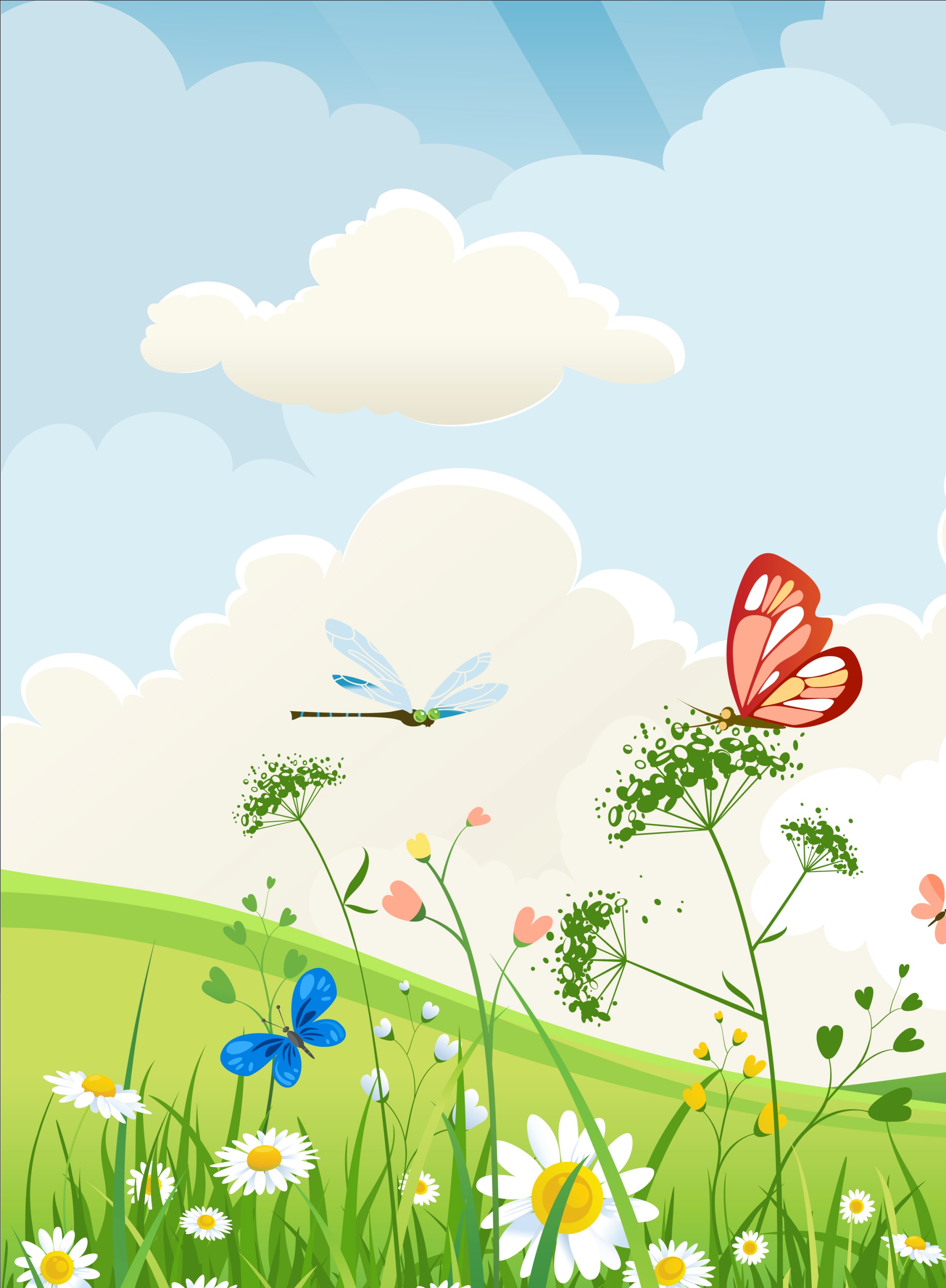 19.07Акция «Зелёный двор» (прополка, полив пришкольного участка).Территория около школы,10.00-11.00Соколов О.А.Плошкина С.О.22.07Игровая спортивная программа «Быстрее, выше, сильнее».Парк культуры и отдыха                      10.00-11.00Соколов О.А.Плошкина С.О.23.07День настольных игр.МОУ СОШ №410.00-11.00Соколов О.А.Плошкина С.О.24.07Конкурс рисунков «Каникулы моей мечты».МОУ СОШ №410.00-11.00Соколов О.А.25.07Мероприятие «Край любимый, край родной».Детская библиотека им. Я.Акима,10.00-11.00Работник библиотеки26.07«Игры народов мира».МОУ СОШ №410.00-11.00Соколов О.А.29.07«О, спорт,  ты - мир!» игровая программа.МОУ СОШ №4, спортивный зал,10.00-11.00Соколов О.А.Плошкина С.О.30.07Игровая программа по ПДД              «У светофора каникул нет»МОУ СОШ №4, спортивный зал,10.00-11.00Соколов О.А.31.07Конкурс «Азбука туризма».МОУ СОШ №4, спортивный зал,10.00-11.00Соколов О.А.